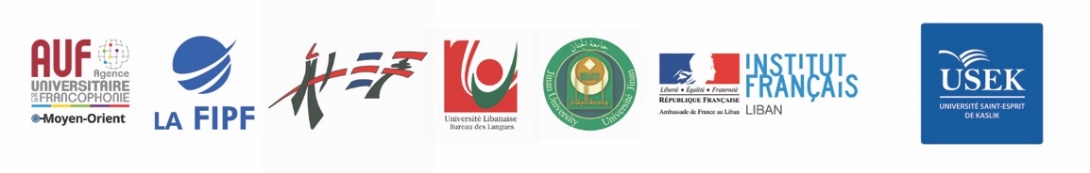 « Le numérique dans les modèles éducatifs, réalités, défis et perspectives »Mercredi 3 avril 2019  /  Rectorat de l’Université LibanaiseInscription: 	14h30-15h00Allocutions de :	15h00 -16h00  -	Mme Ilham Slim-Hoteit, Secrétaire Générale de l’ALEF, Co-coordinatrice du colloque.-	Mme Sophie Nicolaïdès-Salloum, Présidente de l’ALEF.-	Mme Rachida Dumas, Attachée de Coopération Linguistique et Educative à l’Ambassade de France au Liban.-	M. Hervé Sabourin, Directeur Régional de l’Agence Universitaire de la Francophonie au Moyen-Orient. -	Mme Nada Oweijan, Présidente du Centre de Recherche et du Développement Pédagogique. -	Mme Nicole Saliba-Chalhoub, Doyen de la Faculté des Lettres de l’USEK.-	M. Bassam Baraké, Président de l’Université El Jinan.-	M. Fouad Ayoub, Président de l’Université Libanaise.Maîtresse de Cérémonie:  Mme Randa Naboulsi, Co-coordinatrice du colloque.Séance inaugurale	16h00-18h00Modérateur : M. Gérard-Michel Cochard -	M. Hervé Sabourin, Directeur régional de l’Agence Universitaire de la Francophonie au Moyen-Orient :« Le développement du numérique à l’AUF, stratégies, outils, dispositifs ».-	M. Samuel Nowakowski, Responsable des Humanités Numériques à l’École des Mines de Nancy :« Conversation pédagogique dans un monde connecté ».-	M. Pierre Gédéon, Enseignant-Chercheur et Directeur du Campus de Hadat, Université Libano-Canadienne (LCU) :« Repenser les humanités numériques : le quotient compétence ».Réception	18h00Jeudi 4 avril 2019   /   Lieu : Université Saint-Esprit de Kaslik (USEK)Inscription	09h00-09h30-	Accueil :  Auditorium Jean Hawa 	09h30-10h00Allocutions de :-	Mme Nicole Saliba-Chalhoub, Doyen de la Faculté des Lettres (USEK).-	Mme Ilham Slim-Hoteit, Secrétaire Générale de l’ALEF, Co-coordinatrice du colloque.-	Mme Sophie Nicolaïdès-Salloum, Présidente de l’ALEF. Conférences Inaugurales : Auditorium Jean Hawa	10h00-11h00Modératrice : Mme Nicole Saliba-Chalhoub-	M. Fréderic Picard, Rédacteur en chef du Figaro :« Apprendre à apprendre ».  -	Mme Denyze Toffoli, (Université de Strasbourg) :« L’apprentissage informel des langues en ligne et le public lansad ».Pause-café	11h00-11h30__________________________________________________________________________________________Première séance : Auditorium Jean Hawa	11h30-13h00Education numérique, acquisition et représentations.Modérateur : M. Fadi El Hage-	M. Gérard-Michel Cochard, Professeur émérite, (Université de Picardie Jules Verne, Laboratoire EPROAD) et M. Pierre Gédéon, Enseignant-Chercheur et Directeur du Campus de Hadat, (LCU) :« Pertinence de l’usage du numérique dans l’enseignement supérieur ».-	M. Stéphane Ahmad Hafez, (Université Libanaise) : « Le numérique et après… ».-	Mme Samira Boubakour, (Université Batana 2 - Algérie) : « Le numérique en classe de langue : entre technophilie et technophobie ».-	Mme Zeina Makki, (Université Libanaise) : « Comment le numérique favorise l'apprentissage de la langue française. L'exemple d'une pratique de classe à la Faculté de Tourisme ».Pause déjeuner	13h00-14h00__________________________________________________________________________________________Table Ronde : Auditorium Jean Hawa	14h00-15h30Numériques et pratiques pédagogiques : les applications utilisées ; les risques numériques; les formations.Modératrice : Madame Sophie Nicolaïdès-Salloum-	M. Samuel Nowakowski (École de Mines de Nancy), M. Gérard-Michel Cochard (Professeur Emérite), Mme Denyze Toffoli (Université de Strasbourg), M. Imad Al Kassaa (Université Libanaise), M. Pierre Gédéon (Université Libano-Canadienne), M. Youssef Malak (Université Libanaise), M. Ahmad Al Makari (Directeur du Centre d'innovation pédagogique - Maroc), Mme Maud Ciekanski (Université de Lorraine).Atelier/formation	14h00 à 18h00 - Salle HS313-	Mme Joyce Rouhana et M. Gilbert Sawma : « TICE : un lien entre la classe traditionnelle et la classe hybride – Scénarisation d’un modèle pédagogique intégrant les outils du Web 2.0 dans le processus d’enseignement/apprentissage des langues »Pause-café	15h30-16h00__________________________________________________________________________________________Deuxième séance : Auditorium Jean Hawa	16h00-17h30Référentialisation, méthodes et pratiques pédagogiques innovantes.Modératrice: Mme Samar Hage-	Mme Sophie Othman, (Université de Franche Comté) :« Enseigner le français à l’ère du numérique : méthodes et pratiques pédagogiques innovantes ».-	Mme Zeineb Ghedhahem, (Université virtuelle de Tunis) : « L’évaluation par les pairs dans le cadre d’une formation E-Learning ».-	Mme Aïda Soufi, (Université de Balamand) : « Développer les compétences communicationnelles au Supérieur avec le Pecha Kucha ».-	Mme Salam Diab-Duranton, (Université Grenoble Alpes) :« L'arabe et le numérique: enseignement et recherche ».-	M. Ahmad Al Makari, (Directeur du Centre d'innovation pédagogique – Maroc) : « L'innovation pédagogique par les MOOCs ».Atelier/Echange d’expériences	16h00 – 17h00 ; Salle HS314 -	Mme Sarah Delbois, « Organiser un Hackathon pédagogique pour promouvoir l’utilisation du numérique en classe ».Vendredi 5 avril 2019  /  Lieu : Université El Jinan - TripoliInscription	09h00-09h30Accueil	09h30-10h00Allocutions de :-	M. Bassam Baraké, Président de l’Université El Jinan.-	Mme Ilham Slim-Hoteit, Co-coordinatrice du colloque.-	Mme Sophie Nicolaïdès-Salloum, Présidente de l’ALEF.Conférences inaugurales : Salle des Conférences	10h00-11h00Modératrice : Mme Randa Naboulsi, Co-coordinatrice du colloque.-	Mme Laura Abou Haydar, (Université Grenoble Alpes) :« Numérique et enseignement/apprentissage de l'oral en FLE »-	Mme Maud Ciekanski, (Université de Lorraine) : « Pratiques immersives à l'ère du numérique : enjeux et perspectives pour l'apprentissage des langues ».Pause-café	11h00-11h30__________________________________________________________________________________________	Première séance : Education numérique	11h30-13h00Modératrice : Mme Ilham Slim-Hoteit, Salle des Conférences.-	Mme Madjida As, (INALCO – Paris) : « Les rhétoriques des jeux vidéo en classe de FLE ».-	M. Pierre Salam, (Université Le Mans) : « Transformations des pratiques avec le numérique à l’université : du guidage enseignant à l’autonomie apprenante ».-	Mme Aïda Soufi, Mme Amal Karam, (Université de Balamand) :« Ludification de l'apprentissage par intégration pédagogique des jeux numériques ».-	Mme Paulette Ayoub, (Université Balamand + Université Libanaise) : « Exploitation de séquences audiovisuelles en classe : innover pour motiver à l’apprentissage des langues à l’ère du numérique ».Pause déjeuner	13h00-14h00__________________________________________________________________________________________Deuxième séance :	14h00-15h30Référentialisation, méthodes et pratiques pédagogiques innovantes. Modératrice Mme Laura Abou Haydar-	Mme Ghina El-Abboud, (Abu Dhabi University) : « L’intégration des TIC par les enseignants de français au Liban : formation, usages et défis ».-	Mme Sonia Messai -Farkh, Joumana Khayal-Chehayta, (Université Libanaise) : « L'intégration des technologies numériques et méthodes pédagogiques innovantes dans le système universitaire: le cas de l'Université Libanaise ».-	Mme Najoua Djerad, (Université la Manouba - Tunisie) :« Efficacité  de l’université à l’ère numérique et maîtrise du français ».-	Mme Hiba Abi Khalil, (Université Libanaise) : « Pour l’application des modèles SAMR et TPACK à l’aide d’outils TIC en ligne : étude de cas portant sur Padlet ».-	M. Mounir Dakhia, (Université de Med Khider - Algérie) : « L'enseignement du texte littéraire à l'ère du numérique : vers une approche multimodale des fables de La Fontaine en classe de FLE ».Atelier - Salle informatique principale	14h00 à 18h00-	Mme Maud Ciekanski,« Pratiques numériques et multimodales en FLE ». Pause-café	15h30-16h00__________________________________________________________________________________________Troisième séance :	16h00-17h30Education numérique, acquisition et représentations.Modératrice : Mme Rima Baraké – Salle des Conférences-	M. Slaim Laid et Mme Nawel Kherra, (Université Mohamad Lamine DebaGhine, Sétif 2, Algérie) : « Le dictionnaire électronique à l’ère du numérique pour un apprentissage privilégié du lexique: réalités et intelligibilité ».-	Mme Nadjmah Cherrad, (Université Frères Mentouri Constantine 1) :« TICE et déritualisation(s) interactionnelle(s) dans l’enseignement/apprentissage du français langue étrangère ».-	Mme Amira Khelfi, (Doctorante à l’Université de Haute Alsace Mulhouse) : « Recherche-Intervention auprès d’étudiants inscrits au supérieur algérien en première année de Licence: Efficacité d'un dispositif d'enseignement hybride sur l'amélioration de la compétence de compréhension en lecture de contenus pédagogiques produits en FLE ».-	Mme Randa Naboulsi et Mme Nada Abdallah, (Université Libanaise) : « Enjeux, défis et perspectives pour les langues : la question du numérique ».Synthèse et clôture :		17h30 18h00Mme Ilham Slim-Hoteit, Mme Randa Naboulsi, Mme Maud Ciekanski, Mme Denize Toffoli.